Ablitsov A.V.Experience:Position applied for: CookDate of birth: 21.09.1981 (age: 36)Citizenship: UkraineResidence permit in Ukraine: NoCountry of residence: UkraineCity of residence: OdessaContact Tel. No: +38 (048) 234-90-02 / +38 (063) 078-03-85E-Mail: real-bullshit@bigmir.netU.S. visa: NoE.U. visa: NoUkrainian biometric international passport: Not specifiedDate available from: 01.02.2014English knowledge: ModerateMinimum salary: 1500 $ per monthPositionFrom / ToVessel nameVessel typeDWTMEBHPFlagShipownerCrewingAB-Cook17.03.2004-14.10.2004m/v APL BelgiumContainer ShipLato Shiping (Private) LTDDanaos Shiping Co LTDCook14.05.2003-06.11.2003m/v IRISRo-RoMANOvival-marine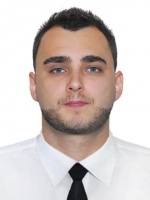 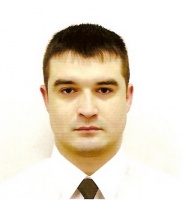 